Op een toekomst voor onze kleinkinderen!Wij hebben geen Plan(eet) B. Daarom moeten we het milieu en onszelf beschermen, bewaren, sparen. In ons dagelijks leven, maar ook op vakantie. De drie bergdorpen Serfaus, Fiss en Ladis in het bovenste deel van het Inntal in Tirol geven onder het motto “SAMEN. BEWUST. VOOR GENERATIES” het voorbeeld voor een bedachtzame en bewuste ontwikkeling van het toerisme en nemen hun verantwoordelijkheid uit liefde voor ons milieu en onze toekomst.De duurzaamheidsstrategie van de regio Serfaus-Fiss-Ladis focust in het bijzonder op mobiliteit. Hiertoe behoort een milieuvriendelijke heenreis, hetgeen wordt bemoeilijkt door de ligging van de bergdorpen – in het bijzonder de heenreis per trein. Het dichtst bijgelegen station bevindt zich in Landeck-Zams, op 25 kilometer en 400 tot 600 hoogtemeter verwijderd. De regio is zich hiervan bewust, en daarom werden er tal van ideeën ter verbetering van the last mile ontwikkeld en wordt er hard gewerkt aan een oplossing voor een milieuvriendelijke heenreis. Ook de mobiliteit ter plaatse wordt voortdurend verder ontwikkeld. En vertoont reeds enkele sterke punten: wie eenmaal in een van de drie bergdorpen aangekomen is, kan zijn auto gerust ook wat vakantie gunnen. Want Serfaus-Fiss-Ladis is een pionier in de Alpen op het vlak van de mobiliteitstransitie – en dat al 40 jaar. Op 14 december 1985 kwam noch een Sinterklaas met vertraging noch een kindje Jezus dat te vroeg was naar Serfaus, maar de eerste 'dorpsmetro' ter wereld. Deze verbindt de parkeerplaats in het oosten van het dorp met het dalstation van de bergbanen in het westen. Dat was 40 jaar geleden wereldnieuws! De kleinste en hoogst gelegen, op luchtkussens zwevende metro ter wereld is vijf jaar geleden in een nieuw jasje gestoken. Samen klaar voor de toekomst. Met bergbanen, wandelbussen – en de metroDe mobiliteitstransitie vindt echter niet alleen ondergronds, maar ook bovengronds plaats. Zoals gezegd: om in Serfaus-Fiss-Ladis van A naar B te gaan, heb je geen auto nodig. Je bent zo in het wandel- of bikerparadijs. In de drie dorpen gaat iedereen natuurlijk te voet. Bovendien rijden er twee elektrische wandelbussen de hele dag heen en weer tussen Serfaus, Fiss en Ladis. Dit milieuvriendelijke transport kan je nemen vanaf half juni. Tijdens de piekuren in het zomerseizoen rijdt er nog een extra bus. Tip: om de drie dorpen zo verkeersarm mogelijk te maken, pendelen vakantiegangers en plaatselijke bewoners overdag via het best uitgebouwde netwerk van bergbanen. Deze unieke 'gondelhopping' start half juni en eindigt pas eind oktober. En zoals het een regio die zich richt op de toekomst van onze kleinkinderen betaamt, draaien de bergbanen in Serfaus, Fiss en Ladis natuurlijk op groene stroom.Kost (bijna) niets en helpt bij de mobiliteitstransitie: de “Super. Sommer. Card.”Maar laten we eerlijk zijn: groene maatregelen werken alleen als ze betaalbaar zijn. Daarom staan de metro van Serfaus, de wandelbussen, de kinderanimatie in de twee kinderclubs en de geleide wandelingen gratis ter beschikking van alle SFL-gasten. Met de “Super. Sommer. Card.”, die voor een klein prijsje bij geselecteerde partnerbedrijven verkrijgbaar is voor gasten die blijven overnachten, is het gebruik van alle bergbanen bovendien inbegrepen. Wie zelf wil zien of Serfaus-Fiss-Ladis zijn imago van eersteklas mountainbikebestemming alle eer aandoet, geniet met de “Super. Sommer. Card.” voordelen in het eigen bikepark en op de singletrails. Slimme vakantiegasten brengen hun eigen bikes mee (of huren er één in de sportwinkels in de regio) en cruisen volledig ontspannen door de dorpen. Wat het huren betreft: in Serfaus kan je ook een E-scooter huren. Je bent wat je eet (en drinkt): aandacht voor voedingEen oude vakantiewijsheid luidt: wie goed wandelt, moet ook goed eten en drinken. Aandacht voor het milieu en voor zichzelf gaan natuurlijk hand in hand. Wat ligt er dan meer voor de hand dan wandelen en gastronomie op natuurlijke wijze met elkaar verbinden? In Serfaus-Fiss-Ladis is dat mogelijk: tijdens de Culinaire Wandeling maak je onderweg veel lekkere tussenstops. Fijnproever-hopping kan te voet, met de fiets en/of met de gondel. En over gondels gesproken: de bergbaanbedrijven en boerenfamilies in Serfaus, Fiss en Ladis werken samen, bijvoorbeeld bij het omheinen van de alm- en weidevlaktes die in de winter dienst doen als skipiste. Ze gebruiken de regionale natuurlijke hulpbronnen van het cultuurlandschap samen – zo zijn toerisme en landbouw in harmonie en maken ze elkaar sterker. Hetzelfde geldt voor de gastronomie en hutten: samen in plaats van alleen! Daarbij wordt ook het thema regionaliteit en bewust omgaan met levensmiddelen steeds belangrijker. Serfaus-Fiss-Ladis heeft altijd al geleefd volgens dit principe. Vakantiegangers merken dit in de eerste plaats aan de liefdevol ingerichte boerderijwinkels en op de menukaart van de vele berghutten, restaurants en gastronomische bedrijven. Eet smakelijk!Meer informatie over de vakantieregio Serfaus-Fiss-Ladis vind je op www.serfaus-fiss-ladis.at/nl.Meer persinformatie en gratis beeldmateriaal kan je terugvinden op ons portaal voor pers op www.serfaus-fiss-ladis.at/nl/Service/Pers.Over Serfaus-Fiss-LadisTrouw aan het motto “Waar hartelijkheid thuis is!” staat de Tiroler vakantieregio Serfaus-Fiss-Ladis voor afwisseling en een 100% zorgeloze zomervakantie op topniveau. Het is een plek waar men zich goed voelt, waar alle gasten van een time-out genieten en zich vrij en zorgeloos kunnen ontspannen. Alleen, met twee of met het hele gezin. De bergen hebben in Serfaus-Fiss-Ladis immers niet enkel volwassenen iets te bieden, maar ook voor allerkleinsten. De drie historische bergdorpen liggen op een zonnig hoogplateau in het bovenste gedeelte van het Inntal in Tirol, omgeven door de karakteristieke bergtoppen van de Samnaun-berggroep en de Ötztaler Alpen. Op een hoogte tussen 1.200 en 3.000 meter boven de zeespiegel biedt de vakantieregio alle gasten de beste voorwaarden voor een veelzijdige zomervakantie als geen andere: Activiteiten voor zomersporters. Afwisseling voor het hele gezin. Avontuur voor actiehelden. Adembenemende vergezichten voor genieters. Buitengewone specialiteiten voor fijnproevers. Meer informatie op www.serfaus-fiss-ladis.at/nl.Voor meer informatie:Vanessa Lindner						Alexandra HanglHansmann PR 	Toeristenburo Serfaus-Fiss-Ladis Lipowskystraße 15 						Gänsackerweg 280336 München, Duitsland					6534 Serfaus-Fiss-Ladis, OostenrijkTel.: +49(0)89/3605499-12					Tel.: +43(0)5476/6239-72v.lindner@hansmannpr.de					a.hangl@serfaus-fiss-ladis.at	www.hansmannpr.de  					www.serfaus-fiss-ladis.at/nlVind ons op:                            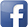 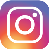 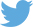 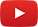 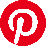 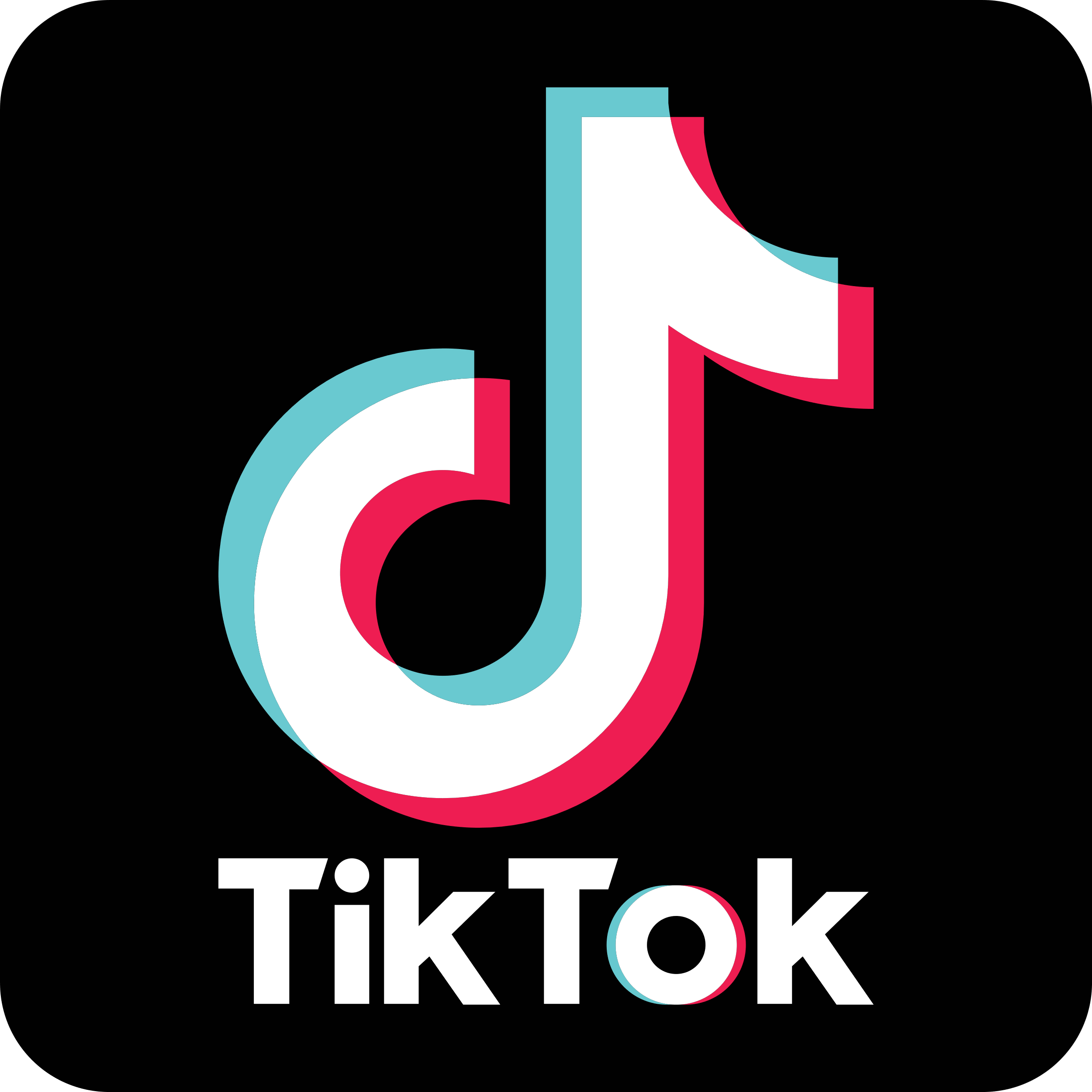 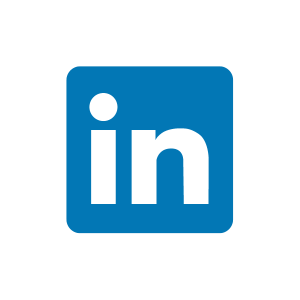 #serfausfissladis  #serfaus  #fiss  #ladis  #wearefamily  #weilwirsgeniessen